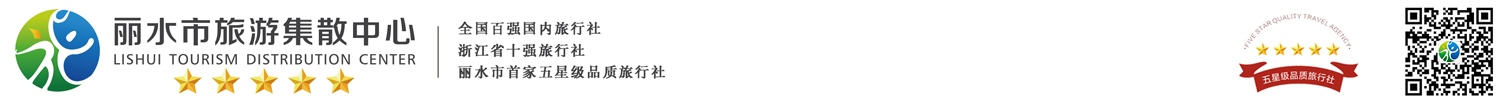 雁荡山一日行程单行程安排费用说明其他说明产品编号461532出发地丽水市目的地温州市行程天数1去程交通汽车返程交通汽车参考航班无无无无无产品亮点观看高空飞渡表演——中华一绝观看高空飞渡表演——中华一绝观看高空飞渡表演——中华一绝观看高空飞渡表演——中华一绝观看高空飞渡表演——中华一绝D1D1行程详情上午：丽水指定时间地点集合前往温州雁荡山（车程约3小时）到达后游览世界地质公园、国家5A级风景名胜区――【雁荡山】，到达后游览由迪丽热巴、周渝民、张彬彬主演的《烈火如歌》的拍摄取景地【大龙湫景区】(游程约1.5小时)：大龙湫乃中国四大名瀑之一，主要景点有：剪刀峰、抱儿峰、大龙湫瀑布：自197米高的连云嶂崖顶飞流直下，瀑布的景色和姿态还随着季节、风力、晴雨等的变化而不时变换。从嶂顶飘泻下来，不到几丈，就化为烟云。后游览由黄晓明、佟丽娅、刘昊然、黄慧文主演的《琅琊榜之风起长林》拍摄取景地下午：午餐后，前往游览【灵峰日景】(游程约1.5小时)：雁荡山的东大门，灵峰四周诸多青峰苍崖迂回盘旋，绕出一方如梦如幻的胜景，参观合掌峰、雁荡山第一洞天-观音洞、果盒三景、国家领导人题刻等。后，游览由黄晓明、刘亦飞主演的《神雕侠侣》拍摄地。游览【灵岩景区】（游程约2小时），雁荡三绝，灵岩正当其中，被视为雁荡山的“明庭”它以灵岩古刹为中心，后有灿若云锦的屏霞嶂，左右天柱、展旗二崖对峙，壁立千仞，人处其中，顿觉万虑俱息，灵岩飞渡，小龙湫等，体验玻璃栈道全长近百米，采用3层夹胶钢化玻璃铺设而成 站在玻璃栈道上俯瞰小龙湫，如遇阳光，彩虹飞挂，目视崖壁，气势磅礴，犹如进入天然的地貌博物馆。适时返回丽水指定集合地点，结束行程。用餐早餐：X     午餐：√     晚餐：X   住宿无费用包含1、交通：丽水-温州往返全程空调旅游车（按实际人数选择车型，每人确保一正座）；1、交通：丽水-温州往返全程空调旅游车（按实际人数选择车型，每人确保一正座）；1、交通：丽水-温州往返全程空调旅游车（按实际人数选择车型，每人确保一正座）；费用不包含1、不含行程外的所有费用。1、不含行程外的所有费用。1、不含行程外的所有费用。温馨提示1、如遇国家政策性价格调整及不可抗拒之因素造成的费用差额不含； 保险信息特别告知：按《中华人民共和国旅游法》第五十七条及本公司的规定，游客出团前应当与本公司签订完毕旅游合同。未签订旅游合同的，本公司保留单方面终止服务的权利。签字即表示游客已仔细阅读并完全理解本旅游行程单中各个组成部分的内容及含义，并完全同意本条约定的双方的权利和义务。